République du Costa RicaRepública de Costa Rica (es)Le Costa Rica, en forme longue la République du Costa Rica, en espagnol República de Costa Rica , est une république constitutionnelle unitaire d’Amérique ayant un régime présidentiel.La majeure partie de son territoire est situé sur l'isthme centraméricain, encadré par la mer des Caraïbes à l'est et l'océan Pacifique à l'ouest et au sud, bordé au nord par le Nicaragua. Sa devise est « ¡Vivan siempre el trabajo y la paz! » (« Que vivent pour toujours le travail et la paix ! ») et son drapeau est constitué de cinq bandes horizontales respectivement bleue, blanche, rouge, blanche et bleue. Son hymne est Noble patria, tu hermosa bandera.Le Costa Rica est souvent surnommé « la Suisse de l’Amérique centrale »Le territoire costaricain est occupé par les Amérindiens dès la Préhistoire avant d'être découvert par Christophe Colomb en 1502. Colonisé par les Espagnols du xvie au xixe siècle, le Costa Rica acquiert son indépendance en1821. Depuis 1948, le Costa Rica est un pays neutre et est devenu la première nation du monde à avoir constitutionnellement supprimé son armée. Dès lors, le pays se distingue en Amérique Centrale par son modèle de développement donnant la priorité à l'éducation, à la santé et à la protection de l'environnement.Disponible En ligne le 11.04.2015 sur http://fr.wikipedia.org/wiki/Costa_Rica
Drapeau du Costa Rica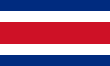 
Armes du Costa Rica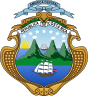 